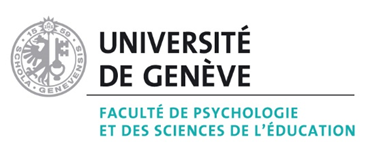 PARDIPLÔMENOTE DE MÉMOIRE : DATE DE SOUTENANCE : NOTE DE SOUTENANCE :  NIVEAU DE DIFFUSION POUR L’ARCHIVE OUVERTE UNIGEPublic           (Internet : si minimum 5.5 ou B)Restreint       (Intranet : réservé à la communauté universitaire UNIGE)Non diffuséDIRECTEUR DU MÉMOIRE : ………………………………………………………………………..	GROUPE DE RECHERCHE : 	DATE :  	SIGNATURE DIRECTEUR DE MEMOIREAttestation à retourner au Secrétariat des étudiants en logopédie, boulevard du Pont-d’Arve 28 -  bureau 107 – au plus tard le dernier jour de la session de validationIntitule du mémoirePrénom et nomVeuillez vous référer à la dénomination officielle des titres figurant dans le guide des étudiants